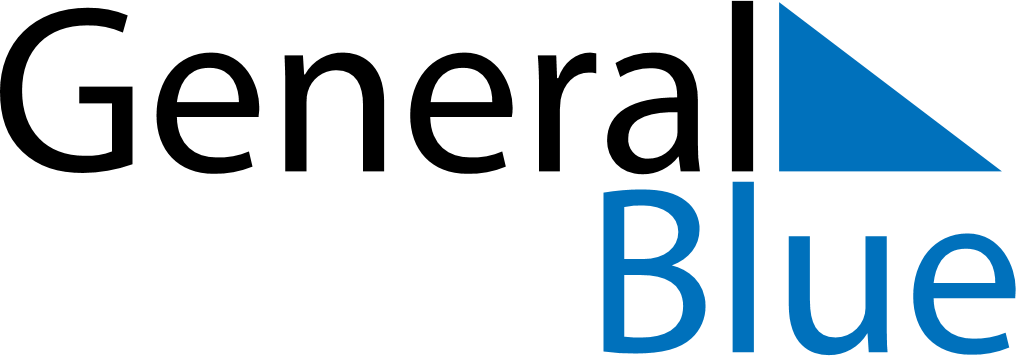 October 2024October 2024October 2024October 2024October 2024October 2024Salfords, England, United KingdomSalfords, England, United KingdomSalfords, England, United KingdomSalfords, England, United KingdomSalfords, England, United KingdomSalfords, England, United KingdomSunday Monday Tuesday Wednesday Thursday Friday Saturday 1 2 3 4 5 Sunrise: 7:01 AM Sunset: 6:39 PM Daylight: 11 hours and 37 minutes. Sunrise: 7:03 AM Sunset: 6:36 PM Daylight: 11 hours and 33 minutes. Sunrise: 7:04 AM Sunset: 6:34 PM Daylight: 11 hours and 30 minutes. Sunrise: 7:06 AM Sunset: 6:32 PM Daylight: 11 hours and 26 minutes. Sunrise: 7:07 AM Sunset: 6:30 PM Daylight: 11 hours and 22 minutes. 6 7 8 9 10 11 12 Sunrise: 7:09 AM Sunset: 6:28 PM Daylight: 11 hours and 18 minutes. Sunrise: 7:11 AM Sunset: 6:25 PM Daylight: 11 hours and 14 minutes. Sunrise: 7:12 AM Sunset: 6:23 PM Daylight: 11 hours and 10 minutes. Sunrise: 7:14 AM Sunset: 6:21 PM Daylight: 11 hours and 6 minutes. Sunrise: 7:16 AM Sunset: 6:19 PM Daylight: 11 hours and 3 minutes. Sunrise: 7:17 AM Sunset: 6:17 PM Daylight: 10 hours and 59 minutes. Sunrise: 7:19 AM Sunset: 6:14 PM Daylight: 10 hours and 55 minutes. 13 14 15 16 17 18 19 Sunrise: 7:21 AM Sunset: 6:12 PM Daylight: 10 hours and 51 minutes. Sunrise: 7:22 AM Sunset: 6:10 PM Daylight: 10 hours and 47 minutes. Sunrise: 7:24 AM Sunset: 6:08 PM Daylight: 10 hours and 43 minutes. Sunrise: 7:26 AM Sunset: 6:06 PM Daylight: 10 hours and 40 minutes. Sunrise: 7:27 AM Sunset: 6:04 PM Daylight: 10 hours and 36 minutes. Sunrise: 7:29 AM Sunset: 6:02 PM Daylight: 10 hours and 32 minutes. Sunrise: 7:31 AM Sunset: 6:00 PM Daylight: 10 hours and 28 minutes. 20 21 22 23 24 25 26 Sunrise: 7:32 AM Sunset: 5:57 PM Daylight: 10 hours and 25 minutes. Sunrise: 7:34 AM Sunset: 5:55 PM Daylight: 10 hours and 21 minutes. Sunrise: 7:36 AM Sunset: 5:53 PM Daylight: 10 hours and 17 minutes. Sunrise: 7:38 AM Sunset: 5:51 PM Daylight: 10 hours and 13 minutes. Sunrise: 7:39 AM Sunset: 5:49 PM Daylight: 10 hours and 10 minutes. Sunrise: 7:41 AM Sunset: 5:47 PM Daylight: 10 hours and 6 minutes. Sunrise: 7:43 AM Sunset: 5:46 PM Daylight: 10 hours and 2 minutes. 27 28 29 30 31 Sunrise: 6:44 AM Sunset: 4:44 PM Daylight: 9 hours and 59 minutes. Sunrise: 6:46 AM Sunset: 4:42 PM Daylight: 9 hours and 55 minutes. Sunrise: 6:48 AM Sunset: 4:40 PM Daylight: 9 hours and 51 minutes. Sunrise: 6:50 AM Sunset: 4:38 PM Daylight: 9 hours and 48 minutes. Sunrise: 6:51 AM Sunset: 4:36 PM Daylight: 9 hours and 44 minutes. 